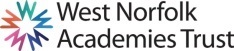 JOB DESCRIPTIONPurpose of the Job We are seeking an ambitious, passionate and imaginative PE/Science teacher to join and complement the friendly, supportive and dedicated professionals within our School.   You will share your passion for your subject providing our students with an outstanding education in PE and Science.  ResponsibilitiesThe successful candidate will:be passionate about the teaching of PE/Science and able to inspire others to achieve success; be an excellent classroom practitioner with an understanding of high quality teaching and learning;have excellent subject knowledge and be comfortable delivering up to Key Stage 4; be adept at monitoring data and providing intervention when needed;be able to create and manage resources;be able to work collaboratively.Teaching and Learning ResponsibilitiesTo deliver a programme of teaching leading towards assessment of designated skills that is personalised to meet the needs of the class.To use a variety of delivery methods to stimulate learning, appropriate to student abilities. To prepare and share high quality and appropriate teaching resources. To ensure a high quality learning experience for students that meets internal and external quality standards. To undertake assessment of students as required by internal and external (e.g. examination boards) procedures. Within the guidance presented in the school and Faculty Assessment Policies, and using appropriate I.T. systems, to assess, record and report on the attendance, progress, development and attainment of students.Personal and Professional ConductA teacher is expected to demonstrate consistently high standards of personal and professional conduct. The following statements define the behaviour and attitudes, which set the required standard for conduct throughout a teacher’s career.Teachers uphold public trust in the profession and maintain high standards of ethics and behaviour, within and outside school, by:treating pupils with dignity, building relationships rooted in mutual respect, and at all times observing proper boundaries appropriate to a teacher’s professional positionhaving regard for the need to safeguard pupils’ well-being, in accordance with statutory provisionsshowing tolerance of and respect for the rights of othersnot undermining fundamental British values, including democracy, the rule of law, individual liberty and mutual respect, and tolerance of those with different faiths and beliefsensuring that personal beliefs are not expressed in ways which exploit pupils’ vulnerability or might lead them to break the law.Teachers must have proper and professional regard for the ethos, policies and practices of the school in which they teach, and maintain high standards in their own attendance and punctuality.Teachers must have an understanding of, and always act within, the statutory frameworks, which set out their professional duties and responsibilities.Job context and flexibilityThe duties and responsibilities listed in this job description provide a summary of the main aspects of the role.   This is not an exhaustive list and the post holder may be required to carry out other tasks, as deemed appropriate to the grade and nature of the post.This job description is current at the date indicated below but, in consultation with the post holder, it may be changed by the Headteacher to reflect or anticipate changes in the post commensurate with the grade or job title. Due to the routine of the school, the workload may not be evenly spread throughout the year.  Flexibility of hours, and a flexible attitude and willingness to assist others in the team, when required is necessary.The post holder will have a shared responsibility for the safeguarding of all children and young people. The post holder has an implicit duty to promote the welfare of all children and young people.The Trust is committed to safeguarding and promoting the welfare of children and young people and expects all staff and volunteers to share in this commitment. All staff will be subject to an enhanced DBS (Disclosure and Barring Service) check.Where the post holder has a budgetary responsibility, it is a requirement of the role to work within the Academy’s financial regulations.PERSON SPECIFICATIONAppl = Application form	Int = Interview		Ref = ReferenceSchoolSmithdon High School part of West Norfolk Academies TrustJob TitleTeacher of PE/ScienceThis post is open to NQT’sSalaryMPS/UPS as appropriateResponsible toHeadteacherLine ManagerWorking WithStaffStudentsParents/CarersQualificationsEssentialDesirableHow assessedQualified Teacher StatusApplEducated to Degree LevelApplEvidence of CPD linked to curriculum developmentApplExperienceEssentialDesirableHow assessedA record of successful teaching at KS3 and KS4ApplSignificant teaching experienceApplExperience of developing the curriculumApplExperience of effective management of student behaviourApplExperience of working in a teamApplContribution to school beyond the classroomApplSkills, Attributes and KnowledgeEssentialDesirableHow assessedAbility to form strong working relationships with childrenAppl/Int/refAn understanding of the use of data in promoting pupil achievement and attainmentAppl/Int/refSkills and knowledge to deal with student safety and behaviourAppl/Int/refSetting high standards to staff and students by personal exampleAppl/Int/refAbility to gain parental support and co-operationAppl/Int/refAn understanding of the ECM agendaAppl/Int/refAbility to work effectively under pressureAppl/Int/refAbility to prioritise and meet deadlinesAppl/Int/refCommitment to continued personal developmentAppl/Int/refAbility to focus on standards and the belief that all students can succeed given the right opportunity and supportAppl/Int/refDemonstrate a commitment to equal opportunitiesAppl/Int/refAbility to achieve value for money within the designated budgetAppl/Int/refIT literate.Appl/Int/refPersonal qualitiesEssentialDesirableHow assessedAmbition for self and othersAppl/Int/RefPositive attitude to workAppl/Int/RefGenuine concern for others             Appl/Int/RefDecisive, determined and self-confidentAppl/Int/RefIntegrity, trustworthy, honest and openAppl/Int/RefAccessible and approachableAppl/Int/RefExcellent interpersonal skillsAppl/Int/Ref